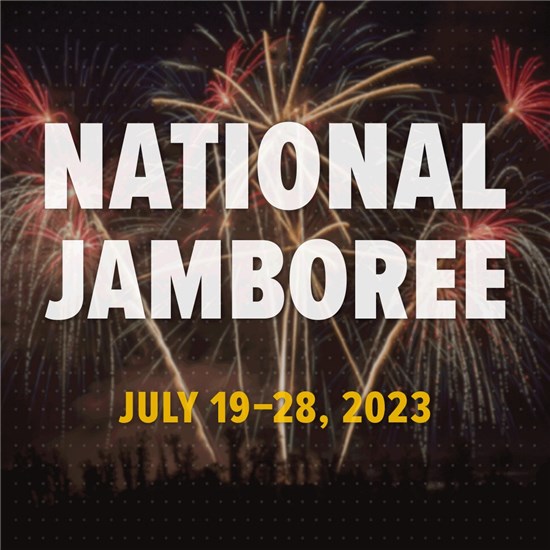 2023 National Scout Jamboree Youth Registration July 19 – July 28, 2023
Name: __________________________________ 	Troop:  ________Home Address: ________________________________________________________________City, State, Zip: ________________________________________________________________Parent Cell Phone: _______________________ Youth Cell Phone: _______________________Parent E-mail:  _________________________________________________________________
Youth E-mail: __________________________________________________________________BSA Membership Number ______________________________________________________
Signature of Applicant: ________________________________________________________Signature of Unit Leader: ______________________________________________________Payment Choice: *see reverse for details _____  Full Payment ($2,800)		____ 3 Installments ($850 each)		 All youth who register will receive a limited edition Jamboree Council Patch.  
*Office Use Only*

Date: ___________  Payment Received: _______________ Receipt Number: ______________